嘉義縣109學年度食農教育優良教案甄選實施計畫食在鄒族--naveu ton'u(小米地瓜糕)壹、課程理念         民以食為天，小米(ton’u)是原住民族的傳統主食，鄒族目前的三大祭儀中的miapo(播種祭)和homeyaya(小米收穫祭)更是因小米的種植和收成而舉辦。今日食材來源繁多，許多傳統美食因取材不易或做工繁複耗時，已難出現於日常餐桌上。為讓學童深入瞭解鄒族傳統小米的收穫、保存方式與族人敬天感恩的心，故以小米為主題，設計一系列包括「收割、保存、傳統美食製作」等體驗課程活動。藉由食農教育課程之設計，融合在地文化，讓學生從小米田中收成、舂打去殼，實作與品嘗傳統美食，讓學童從體驗先人的傳統生活智慧、認識傳統文化，培育孩子萌發愛鄉愛土、敬天惜物的意識。貳、課程架構參、教學方法     蒙特梭利說: 「I heard,and I forget；I see,and I remeber；I do,and  understand.」杜威也說「從做中學」，過去交通不便，族人為了生存相當艱辛。故本課程實作為主，輔以小組分工實施，希望學童從小米食材的收成到餐桌的過程來體驗、傳承鄒族文化傳統、探索先人的生活智慧，從而培養惜物、感恩之心。肆、評量方式    實作評量、觀察評量、口頭發表等。伍、教學活動陸、教學成果一、教學過程二、學生作品（學習單或其他）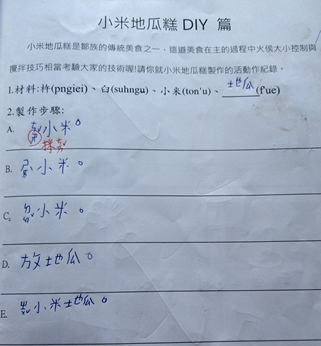 柒、教學省思（教學者反思）    在部落中，現在已經很難看到一大片的小米田。而個人在教學中，總覺得學生常因生活經驗不同而無法理解想要傳授的，所以如果能讓學生實境體驗的，儘量安排與呈現。故得知部落友人種了一片小米，便與同仁策畫本教學活動。    小米採收須依其成熟狀況，原本安排在六月底，預計給中高年級進行的活動，實際成行時已經在七月初了。(在茶山、新美部落，小米成熟時間會提早)於是結合學校其他本土文化課程一同操作。    環境觀察時，我們先說故事，再帶學生在較遠的高處，讓學生觀察uhungu (白腰文鳥)吃小米的狀況。學生們第一次看到鳥兒啄食小米的情形，分享的時候說，「原來麻雀那麼聰明。」因為鳥群一開始先飛來2隻斥候，再來就是一大群(數十隻)，囂張地在田裡盡情的吃著粟穀，當學生大叫，鳥群飛走，沒隔幾分鐘，鳥群又來了。--因為洪水後白腰文鳥取火種成功，白腰文鳥要求「在田裡吃到飽!」的報酬，而鄒族先人應允了。相信學生印象深刻!    採摘小米時，學生不太能辨認小米穗是否成熟；小米是撒播成片生長，所以也沒有成壠，即使提醒學生注意腳下不要踩到小米植株，學生還是禍害了許多小米。舂搗小米去殼，對中年級的學生而言，拿杵搗東西是比較吃力的工作，但是學生依舊興致盎然。小米地瓜糕的製作，因為放入鍋中的水分較多，花費了比預期要長的時間才完成。但是學生吃著自己採摘、舂搗而烹製出來的食物，相當開心。也知道，原來要吃一頓飯，不是那麼簡單的事情!    本次的教學活動因有許多行政、人力的支援協助，學生從操作中學習到許多日常生活未能體驗的傳統文化知識，所以相當成功，但是因為實施時已經在暑假，設計的綜合活動部分並未完善的執行，是美中不足之處。(附件一)      鄒族傳說故事取火種的鳥兒                       相傳在鄒族遙遠的古代，水面因鰻魚橫臥河中而氾濫，萬物皆沉於水中，只有玉山山頂未被淹沒；後來所有動物與鄒族人逃至玉山山頂，共同躲避這場大災難，但是族人倉皇逃難之際，沒有帶火種以煮食取暖，所以族中長老派遣山羌去向火神借取火種，山羌用嘴銜火種回來之中途；耐不住火種的高溫，將火種丟至海中，接著keuisi鳥去向火神取火種，keuisi鳥取到火種之後使勁努力的飛，在要抵達岸邊的那一剎那，忍受不住火種之熱，將火種丟入海中，結果又是一次失敗的命運。最後，族中長老請uhungu (白腰文鳥)來取火種，傳說uhungu的嘴巴硬如鋼鐵，於是順利的從火神將火種送達長老手中。為了答謝uhungu，從此牠們可以到鄒族人的小米田裡吃到飽。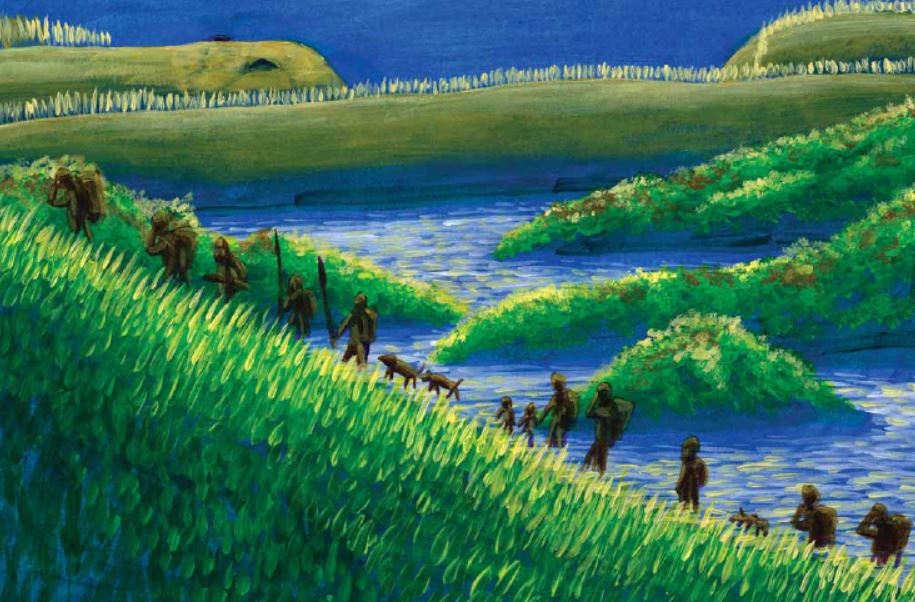 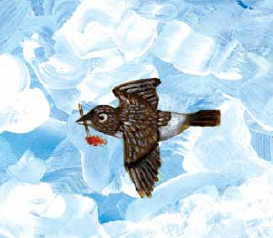                   (圖片來源:達邦國小《洪水神話故事》 莊暉明 繪)        食在鄒族--naveu ton'u(小米地瓜糕)         共10節       食在鄒族--naveu ton'u(小米地瓜糕)         共10節       食在鄒族--naveu ton'u(小米地瓜糕)         共10節活 動教學內容節數活動一小米的收割、保存與收藏1.取火種的鳥兒故事2.鄒族傳統收割小米的方式3.鄒族傳統小米保存與收藏4活動二naveu ton'u(小米地瓜糕) 小米去殼鄒族傳統美食naveu ton'u (小米地瓜糕)製作3. 「mayahiyasu!」-鄒族用餐感恩儀式的學習5綜合活動(1)心得書寫與分享1領域/科目領域/科目綜合/彈性綜合/彈性實施年級實施年級中、高年級中、高年級主題名稱主題名稱食在鄒族--naveu ton'u(小米地瓜糕)食在鄒族--naveu ton'u(小米地瓜糕)主題內容勾選可複選主題內容勾選可複選農事教育、□人類與糧食生態永續、□產銷履歷□綠色生產與消費、□碳足跡、□食品安全□健康飲食、午餐禮儀、□感恩惜物、其他 __飲食與文化_______農事教育、□人類與糧食生態永續、□產銷履歷□綠色生產與消費、□碳足跡、□食品安全□健康飲食、午餐禮儀、□感恩惜物、其他 __飲食與文化_______設計依據設計依據設計依據設計依據學習重點學習表現學習表現綜3c-II-1 參與文化活動，體會文化與生活的關係，並認同與肯定綜3d-III-1實踐環境友善行動，珍惜生態資源與環境。學習重點學習內容學習內容綜Cc-II-3  對自己文化的認同與肯定綜Cd-III-1生態資源及其與環境的相關。核心素養總綱總綱E-A2 具備探索問題的思考能力，並透過體驗與實踐處理日常生活問題。E-C2具備理解他人感受，樂於與人互動，並與團隊成員合作之素養。E-C3具備理解與關心本土與國際事務的素養，並認識與包容文化的多元性。核心素養領綱領綱綜-E-A2 
探索學習方法，培養思考能力與自律負責的態度，並透過體驗與實踐解決日常生活問題。綜-E-C2
理解他人感受，樂於與人互動，學習尊重他人，增進人際關係，與團隊成員合作達成團體目標。綜-E-C3
體驗與欣賞在地文化，尊重關懷不同族群，理解並包容文化的多元性。議題融入實質內涵實質內涵性E3 覺察性別角色的刻板印象，了解家庭、學校與職業的分工，不應受性別的     限制。環E1 參與戶外學習與自然體驗，覺知自然環境的美、平衡、與完整性。環E3 了解人與自然和諧共生，進而保護重要棲地。原E1 學習原住民族語言文字的基本生活溝通。原E14 學習或實作原住民族傳統採集、漁獵、農耕知識。多E1 了解自己的文化特質。戶E7 參加學校校外教學活動，認識地方環境，如生態、環保、地質、文化等的戶外學習。與其他領域/科目的連結與其他領域/科目的連結與其他領域/科目的連結自然 社會教材來源教材來源教材來源自編教材教學設備/資源教學設備/資源教學設備/資源背簍、刀、杵、臼、削皮器、刨絲器、盤子、烹飪器具等教學單元活動設計教學單元活動設計教學單元活動設計教學單元活動設計單元名稱食在鄒族--naveu ton'u(小米地瓜糕)時間10節學習目標參與小米收割活動，體會文化與生活的關係，並了解鄒族傳統農業生產方法。 透過分工合作與實作，學習鄒人生活智慧，3.經由小米地瓜糕的製作過程，體會飲食與文化的關係。3.透過鄒人謝天惜物的用餐儀式，珍惜生態資源與環境。參與小米收割活動，體會文化與生活的關係，並了解鄒族傳統農業生產方法。 透過分工合作與實作，學習鄒人生活智慧，3.經由小米地瓜糕的製作過程，體會飲食與文化的關係。3.透過鄒人謝天惜物的用餐儀式，珍惜生態資源與環境。參與小米收割活動，體會文化與生活的關係，並了解鄒族傳統農業生產方法。 透過分工合作與實作，學習鄒人生活智慧，3.經由小米地瓜糕的製作過程，體會飲食與文化的關係。3.透過鄒人謝天惜物的用餐儀式，珍惜生態資源與環境。學習表現綜3c-II-1 參與文化活動，體會文化與生活的關係，並認同與肯定綜3d-III-1實踐環境友善行動，珍惜生態資源與環境。綜3c-II-1 參與文化活動，體會文化與生活的關係，並認同與肯定綜3d-III-1實踐環境友善行動，珍惜生態資源與環境。綜3c-II-1 參與文化活動，體會文化與生活的關係，並認同與肯定綜3d-III-1實踐環境友善行動，珍惜生態資源與環境。學習內容綜Cc-II-3  對自己文化的認同與肯定。綜Cd-III-1生態資源及其與環境的相關。綜Cc-II-3  對自己文化的認同與肯定。綜Cd-III-1生態資源及其與環境的相關。綜Cc-II-3  對自己文化的認同與肯定。綜Cd-III-1生態資源及其與環境的相關。領綱核心素養綜-E-A2 
探索學習方法，培養思考能力與自律負責的態度，並透過體驗與實踐解決日常生活問題。綜-E-C2
理解他人感受，樂於與人互動，學習尊重他人，增進人際關係，與團隊成員合作達成團體目標。綜-E-C3
體驗與欣賞在地文化，尊重關懷不同族群，理解並包容文化的多元性。綜-E-A2 
探索學習方法，培養思考能力與自律負責的態度，並透過體驗與實踐解決日常生活問題。綜-E-C2
理解他人感受，樂於與人互動，學習尊重他人，增進人際關係，與團隊成員合作達成團體目標。綜-E-C3
體驗與欣賞在地文化，尊重關懷不同族群，理解並包容文化的多元性。綜-E-A2 
探索學習方法，培養思考能力與自律負責的態度，並透過體驗與實踐解決日常生活問題。綜-E-C2
理解他人感受，樂於與人互動，學習尊重他人，增進人際關係，與團隊成員合作達成團體目標。綜-E-C3
體驗與欣賞在地文化，尊重關懷不同族群，理解並包容文化的多元性。核心素養呼應說明    本課程引導學生透過體驗活動認識鄒族傳統農事文化—小米收割與傳統食物小米地瓜高的烹煮過程中，呼應「綜-E-C3」；教師透過學生不斷的操作中修正動作與技能，呼應「綜-E-A2」。此外，在活動歷程中，學生能與學習夥伴分享、討論，一起分工合作完成任務，呼應「綜-E-C2」。    本課程引導學生透過體驗活動認識鄒族傳統農事文化—小米收割與傳統食物小米地瓜高的烹煮過程中，呼應「綜-E-C3」；教師透過學生不斷的操作中修正動作與技能，呼應「綜-E-A2」。此外，在活動歷程中，學生能與學習夥伴分享、討論，一起分工合作完成任務，呼應「綜-E-C2」。    本課程引導學生透過體驗活動認識鄒族傳統農事文化—小米收割與傳統食物小米地瓜高的烹煮過程中，呼應「綜-E-C3」；教師透過學生不斷的操作中修正動作與技能，呼應「綜-E-A2」。此外，在活動歷程中，學生能與學習夥伴分享、討論，一起分工合作完成任務，呼應「綜-E-C2」。議題融入說明中高年級的學生對於小米傳統的收割方式僅識於文字，故本教學活動直接實踐力行，從觀察與學習過程中認識鄒族傳統農業文化—小米如何收割、保存、收藏，舂搗小米的技巧，體認何謂「一粥一飯，當思來處不易」。並教授鄒語用餐語彙「mayahiyasu!」--一個半數鄒族人已經不認識的美好字彙，代表鄒族人謝天惜物的態度。讓學生直接於做中學習，並分組讓學生在操作中培養溝通、以及面對生活實境解決問題的能力。中高年級的學生對於小米傳統的收割方式僅識於文字，故本教學活動直接實踐力行，從觀察與學習過程中認識鄒族傳統農業文化—小米如何收割、保存、收藏，舂搗小米的技巧，體認何謂「一粥一飯，當思來處不易」。並教授鄒語用餐語彙「mayahiyasu!」--一個半數鄒族人已經不認識的美好字彙，代表鄒族人謝天惜物的態度。讓學生直接於做中學習，並分組讓學生在操作中培養溝通、以及面對生活實境解決問題的能力。中高年級的學生對於小米傳統的收割方式僅識於文字，故本教學活動直接實踐力行，從觀察與學習過程中認識鄒族傳統農業文化—小米如何收割、保存、收藏，舂搗小米的技巧，體認何謂「一粥一飯，當思來處不易」。並教授鄒語用餐語彙「mayahiyasu!」--一個半數鄒族人已經不認識的美好字彙，代表鄒族人謝天惜物的態度。讓學生直接於做中學習，並分組讓學生在操作中培養溝通、以及面對生活實境解決問題的能力。教學活動內容及實施方式教學活動內容及實施方式教學活動內容及實施方式備註活動一、小米收割、保存與收藏【引起動機】*觀察--帶領學童至部落附近農田觀察。【發展活動】1.故事--「取火種的鳥兒」  (1)教師以洪水神話中鳥類取火的故事片段(附件一)，說明鄒族人應允    白腰文鳥的報酬--「到小米田裡吃到飽」，引導學童觀察小米田中鳥類啄食粟粒的狀況，及介紹小米田旁鄒族人的趕鳥設備—趕鳥器。  (2)觀察農田中小米穗(粟穗)的型態，辨認小米的種類與成熟度2. 鄒族傳統收割小米的方式  準備收割小米之材料—背簍、小刀(剪刀)。教師介紹並示範傳統收割小米方式：    參與收割的人排成一列，收割已成熟的粟穗(粟穗要留約15公分長的梗)，將粟穗往旁邊傳遞，集中後綁成一束束的小米。 (2)學生實作--收割小米。 (3)將收割好、綁成束的小米集中，收割完放到背簍帶回傳統屋。3.鄒族傳統小米的保存與收藏 (1)教師簡介鄒族小米收穫文化—過去以小米為主食的年代，小米的收穫量攸關一個家族未來一整年的溫飽，各家族長老於祭田初收割幾穗小米回來祭拜小米女神後，等，需動員全家族人力收割小米，之後前後需2-4週的時間，收成後再舉辦小米收穫祭(homeyaya)的一系列儀式。今日，族人的主食已非小米，小米收穫祭儀式也簡化成2日內完成。(廖金英攝)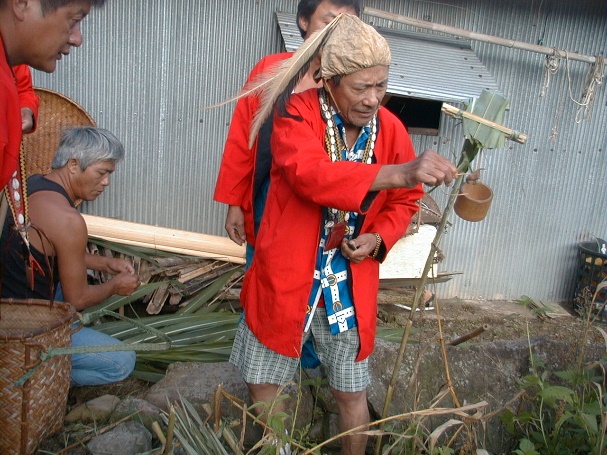 一般小米都是煮之前才搗粟穀粒，所以過去家家戶戶都是天未亮，婦人做飯時須先搗米。 (2)教師介紹與示範傳統小米保存方式。  A.日曬法—一束束放在空地曬乾，視日光曬4-7日。  B.烘乾法—遇天候不佳時，為防止粟粒發霉，將粟穗放在pupuzu(火塘)           上烘烤、或吊掛在橫樑下利用熱氣烘乾。  C.收藏—曬乾後的小米一束束放到穀倉中存放。  (3)教師介紹完，請學生將粟穗放到烤盤上。  (4)心得分享—請學生做簡單的口頭報告，分享活動的心得。活動一、小米收割、保存與收藏【引起動機】*觀察--帶領學童至部落附近農田觀察。【發展活動】1.故事--「取火種的鳥兒」  (1)教師以洪水神話中鳥類取火的故事片段(附件一)，說明鄒族人應允    白腰文鳥的報酬--「到小米田裡吃到飽」，引導學童觀察小米田中鳥類啄食粟粒的狀況，及介紹小米田旁鄒族人的趕鳥設備—趕鳥器。  (2)觀察農田中小米穗(粟穗)的型態，辨認小米的種類與成熟度2. 鄒族傳統收割小米的方式  準備收割小米之材料—背簍、小刀(剪刀)。教師介紹並示範傳統收割小米方式：    參與收割的人排成一列，收割已成熟的粟穗(粟穗要留約15公分長的梗)，將粟穗往旁邊傳遞，集中後綁成一束束的小米。 (2)學生實作--收割小米。 (3)將收割好、綁成束的小米集中，收割完放到背簍帶回傳統屋。3.鄒族傳統小米的保存與收藏 (1)教師簡介鄒族小米收穫文化—過去以小米為主食的年代，小米的收穫量攸關一個家族未來一整年的溫飽，各家族長老於祭田初收割幾穗小米回來祭拜小米女神後，等，需動員全家族人力收割小米，之後前後需2-4週的時間，收成後再舉辦小米收穫祭(homeyaya)的一系列儀式。今日，族人的主食已非小米，小米收穫祭儀式也簡化成2日內完成。(廖金英攝)一般小米都是煮之前才搗粟穀粒，所以過去家家戶戶都是天未亮，婦人做飯時須先搗米。 (2)教師介紹與示範傳統小米保存方式。  A.日曬法—一束束放在空地曬乾，視日光曬4-7日。  B.烘乾法—遇天候不佳時，為防止粟粒發霉，將粟穗放在pupuzu(火塘)           上烘烤、或吊掛在橫樑下利用熱氣烘乾。  C.收藏—曬乾後的小米一束束放到穀倉中存放。  (3)教師介紹完，請學生將粟穗放到烤盤上。  (4)心得分享—請學生做簡單的口頭報告，分享活動的心得。活動一、小米收割、保存與收藏【引起動機】*觀察--帶領學童至部落附近農田觀察。【發展活動】1.故事--「取火種的鳥兒」  (1)教師以洪水神話中鳥類取火的故事片段(附件一)，說明鄒族人應允    白腰文鳥的報酬--「到小米田裡吃到飽」，引導學童觀察小米田中鳥類啄食粟粒的狀況，及介紹小米田旁鄒族人的趕鳥設備—趕鳥器。  (2)觀察農田中小米穗(粟穗)的型態，辨認小米的種類與成熟度2. 鄒族傳統收割小米的方式  準備收割小米之材料—背簍、小刀(剪刀)。教師介紹並示範傳統收割小米方式：    參與收割的人排成一列，收割已成熟的粟穗(粟穗要留約15公分長的梗)，將粟穗往旁邊傳遞，集中後綁成一束束的小米。 (2)學生實作--收割小米。 (3)將收割好、綁成束的小米集中，收割完放到背簍帶回傳統屋。3.鄒族傳統小米的保存與收藏 (1)教師簡介鄒族小米收穫文化—過去以小米為主食的年代，小米的收穫量攸關一個家族未來一整年的溫飽，各家族長老於祭田初收割幾穗小米回來祭拜小米女神後，等，需動員全家族人力收割小米，之後前後需2-4週的時間，收成後再舉辦小米收穫祭(homeyaya)的一系列儀式。今日，族人的主食已非小米，小米收穫祭儀式也簡化成2日內完成。(廖金英攝)一般小米都是煮之前才搗粟穀粒，所以過去家家戶戶都是天未亮，婦人做飯時須先搗米。 (2)教師介紹與示範傳統小米保存方式。  A.日曬法—一束束放在空地曬乾，視日光曬4-7日。  B.烘乾法—遇天候不佳時，為防止粟粒發霉，將粟穗放在pupuzu(火塘)           上烘烤、或吊掛在橫樑下利用熱氣烘乾。  C.收藏—曬乾後的小米一束束放到穀倉中存放。  (3)教師介紹完，請學生將粟穗放到烤盤上。  (4)心得分享—請學生做簡單的口頭報告，分享活動的心得。【時間】40分鐘【評量重點】能認真觀察，辨認出白腰文鳥與其特徵。【時間】80分鐘【評量重點】能認真參與活動(收割小米)，協同小組學員合作達成共同目標。【時間】40分鐘【評量重點】能說出小米保存方式。活動二、naveu ton'u(小米地瓜糕)1、小米去殼準備搗小米之材料—杵、臼、藤籩教師介紹傳統小米去殼方式：粟穗置於臼中，用杵舂搗，並指導學生搗米的動作。(2)學生實作—輪流練習舂搗小米至。(3)教師示範簸揚方式與訣竅：將搗好的粟粒放到藤籩裡簸揚。2、鄒族傳統美食naveu ton'u小米地瓜糕製作準備製作小米地瓜糕之材料—小米、地瓜、削皮刀、刨絲器、刀、砧板、大鍋、攪拌器(鏟子)、手套、快速爐組、瓦斯。(1)動手做美食： Step1. 學生分組實際操作，將地瓜削皮、刨絲，清洗小米。Step2.將刨好的地瓜絲和清洗好的小米放入鍋中，徐徐倒入冷水，水需     蓋過食材。Step3.中火烹煮。收水後用長長的攪拌器(或鏟子)來回攪拌食材，火勢     隨水量減少而調小，避免燒焦黏鍋底。Step4.等候過程中讓學生煮菜、烤魚或香腸、肉條。 Step5.指導學生將煮好的美食盛裝於餐盤中，準備品嚐。3.「mayahiyasu!」-鄒族用餐感恩儀式的學習 (1)「mayahiyasu!」：    過去鄒族人在用餐前會低聲地說:「mayahiyasu!」意在感恩天地孕育我們即將要食用的食材、感恩食材的提供者、感恩食材的犧牲，讓我們得以溫飽生長。用餐後也會說「mayahiyasu!」，跟同時用餐的人示意後再離開。   A.教導學生念誦鄒語「mayahiyasu!」   B.解釋「mayahiyasu!」的涵義及使用時機。  (2)感恩與品嘗naveu ton'u和其他學生烹煮的食物。 (3)整理活動：教師指導學生將所帶來的器具收拾、整理，場地恢復原    狀。活動二、naveu ton'u(小米地瓜糕)1、小米去殼準備搗小米之材料—杵、臼、藤籩教師介紹傳統小米去殼方式：粟穗置於臼中，用杵舂搗，並指導學生搗米的動作。(2)學生實作—輪流練習舂搗小米至。(3)教師示範簸揚方式與訣竅：將搗好的粟粒放到藤籩裡簸揚。2、鄒族傳統美食naveu ton'u小米地瓜糕製作準備製作小米地瓜糕之材料—小米、地瓜、削皮刀、刨絲器、刀、砧板、大鍋、攪拌器(鏟子)、手套、快速爐組、瓦斯。(1)動手做美食： Step1. 學生分組實際操作，將地瓜削皮、刨絲，清洗小米。Step2.將刨好的地瓜絲和清洗好的小米放入鍋中，徐徐倒入冷水，水需     蓋過食材。Step3.中火烹煮。收水後用長長的攪拌器(或鏟子)來回攪拌食材，火勢     隨水量減少而調小，避免燒焦黏鍋底。Step4.等候過程中讓學生煮菜、烤魚或香腸、肉條。 Step5.指導學生將煮好的美食盛裝於餐盤中，準備品嚐。3.「mayahiyasu!」-鄒族用餐感恩儀式的學習 (1)「mayahiyasu!」：    過去鄒族人在用餐前會低聲地說:「mayahiyasu!」意在感恩天地孕育我們即將要食用的食材、感恩食材的提供者、感恩食材的犧牲，讓我們得以溫飽生長。用餐後也會說「mayahiyasu!」，跟同時用餐的人示意後再離開。   A.教導學生念誦鄒語「mayahiyasu!」   B.解釋「mayahiyasu!」的涵義及使用時機。  (2)感恩與品嘗naveu ton'u和其他學生烹煮的食物。 (3)整理活動：教師指導學生將所帶來的器具收拾、整理，場地恢復原    狀。活動二、naveu ton'u(小米地瓜糕)1、小米去殼準備搗小米之材料—杵、臼、藤籩教師介紹傳統小米去殼方式：粟穗置於臼中，用杵舂搗，並指導學生搗米的動作。(2)學生實作—輪流練習舂搗小米至。(3)教師示範簸揚方式與訣竅：將搗好的粟粒放到藤籩裡簸揚。2、鄒族傳統美食naveu ton'u小米地瓜糕製作準備製作小米地瓜糕之材料—小米、地瓜、削皮刀、刨絲器、刀、砧板、大鍋、攪拌器(鏟子)、手套、快速爐組、瓦斯。(1)動手做美食： Step1. 學生分組實際操作，將地瓜削皮、刨絲，清洗小米。Step2.將刨好的地瓜絲和清洗好的小米放入鍋中，徐徐倒入冷水，水需     蓋過食材。Step3.中火烹煮。收水後用長長的攪拌器(或鏟子)來回攪拌食材，火勢     隨水量減少而調小，避免燒焦黏鍋底。Step4.等候過程中讓學生煮菜、烤魚或香腸、肉條。 Step5.指導學生將煮好的美食盛裝於餐盤中，準備品嚐。3.「mayahiyasu!」-鄒族用餐感恩儀式的學習 (1)「mayahiyasu!」：    過去鄒族人在用餐前會低聲地說:「mayahiyasu!」意在感恩天地孕育我們即將要食用的食材、感恩食材的提供者、感恩食材的犧牲，讓我們得以溫飽生長。用餐後也會說「mayahiyasu!」，跟同時用餐的人示意後再離開。   A.教導學生念誦鄒語「mayahiyasu!」   B.解釋「mayahiyasu!」的涵義及使用時機。  (2)感恩與品嘗naveu ton'u和其他學生烹煮的食物。 (3)整理活動：教師指導學生將所帶來的器具收拾、整理，場地恢復原    狀。【時間】2節【評量重點】參與活動(舂搗)，適切 表現自己在團體中的角色，協同合作達成 共同目標。【時間】2節【評量重點】能認真參與活動，安全操作工具協同小組學員合作達成共同目標。【時間】1節【評量重點】能說出鄒語單字。【綜合活動】綜合活動-- (回到學校)學生心得書寫與分享。【綜合活動】綜合活動-- (回到學校)學生心得書寫與分享。【綜合活動】綜合活動-- (回到學校)學生心得書寫與分享。【時間】1節【評量重點】能完成學習單。教學提醒1.小米收割課程，建議學生穿薄長袖、長褲以免過敏，並戴帽子防曬。 2.製作小米地瓜糕，在削皮刨絲與攪拌時，教師需從旁指導。3.製作地瓜糕須等小米曬乾，建議收成和製作的活動，時間間隔一週，以免小米未乾，無法順利去殼。4.本課程需搭配小米收成時間實施；活動時間未包含車程。5.本教學活動，人力、材料、車輛安排須精密規劃。1.小米收割課程，建議學生穿薄長袖、長褲以免過敏，並戴帽子防曬。 2.製作小米地瓜糕，在削皮刨絲與攪拌時，教師需從旁指導。3.製作地瓜糕須等小米曬乾，建議收成和製作的活動，時間間隔一週，以免小米未乾，無法順利去殼。4.本課程需搭配小米收成時間實施；活動時間未包含車程。5.本教學活動，人力、材料、車輛安排須精密規劃。1.小米收割課程，建議學生穿薄長袖、長褲以免過敏，並戴帽子防曬。 2.製作小米地瓜糕，在削皮刨絲與攪拌時，教師需從旁指導。3.製作地瓜糕須等小米曬乾，建議收成和製作的活動，時間間隔一週，以免小米未乾，無法順利去殼。4.本課程需搭配小米收成時間實施；活動時間未包含車程。5.本教學活動，人力、材料、車輛安排須精密規劃。參考資料無無無附錄附件一 取火種的鳥兒(pdf)附件一 取火種的鳥兒(pdf)附件一 取火種的鳥兒(pdf)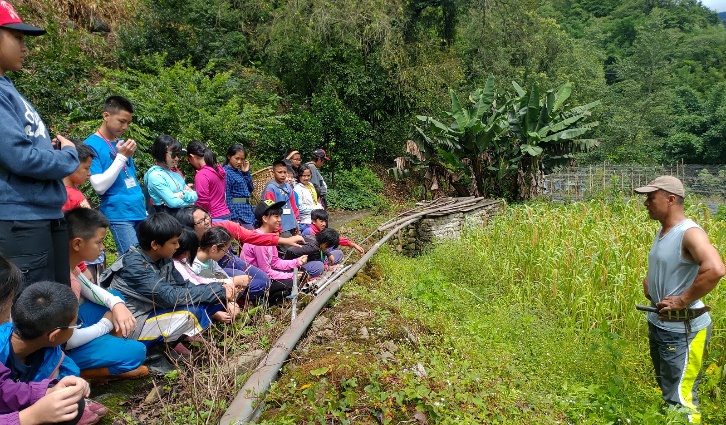 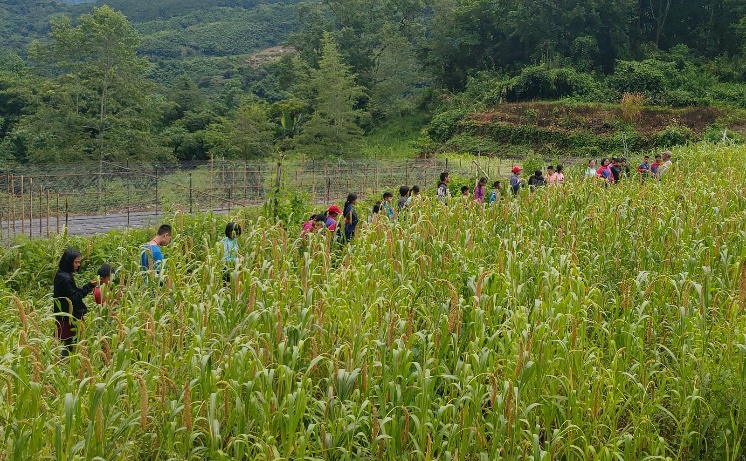 帶領學生至小米田，講述故事，請學生觀察白腰文鳥啄食小米的情形。參與收割的學生排成一列，收割已成熟的粟穗。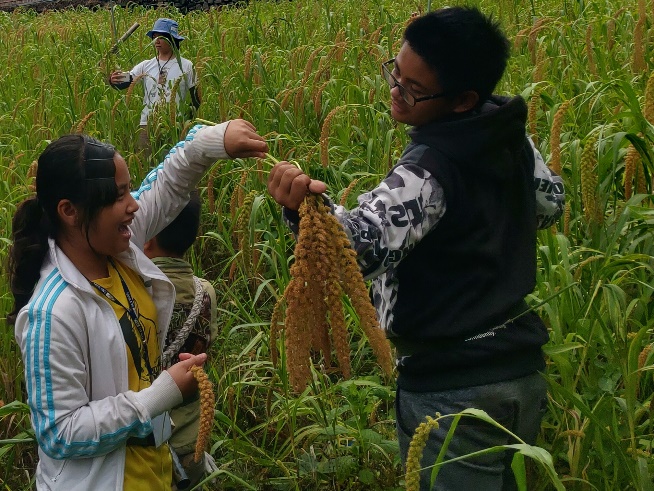 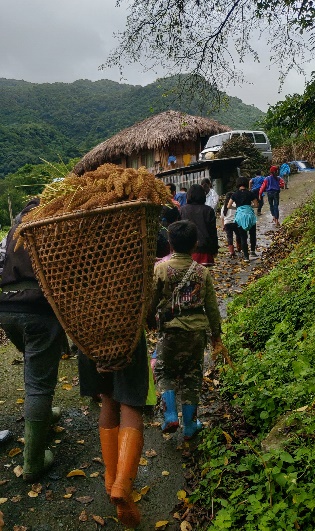 將粟穗往旁邊傳遞，集中後綁成一束束的小米。用背簍將小米揹回傳統屋。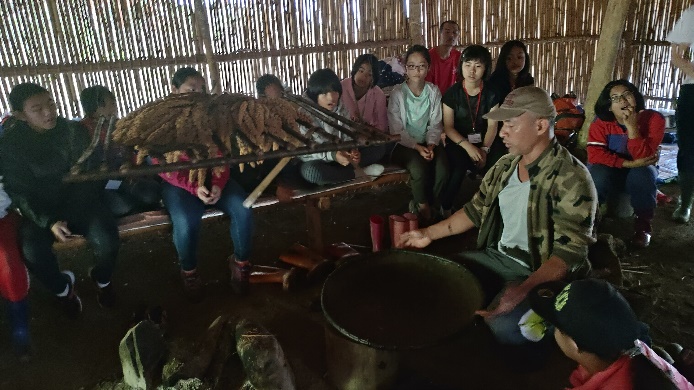 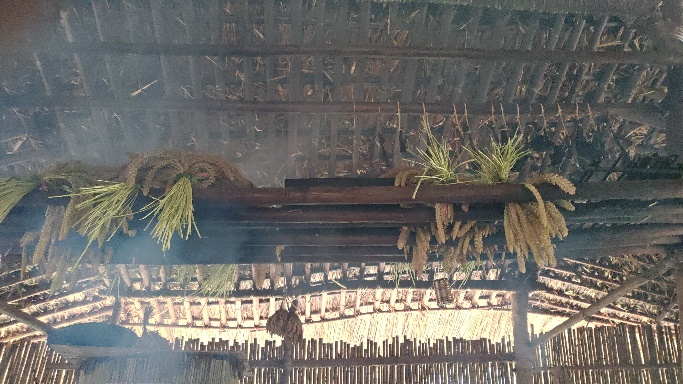 鄒族人遇到天雨、壞天氣，怕小米發霉或要加速小米乾燥過程，會利用火烘乾。將採收的小米放到橫樑上烘烤。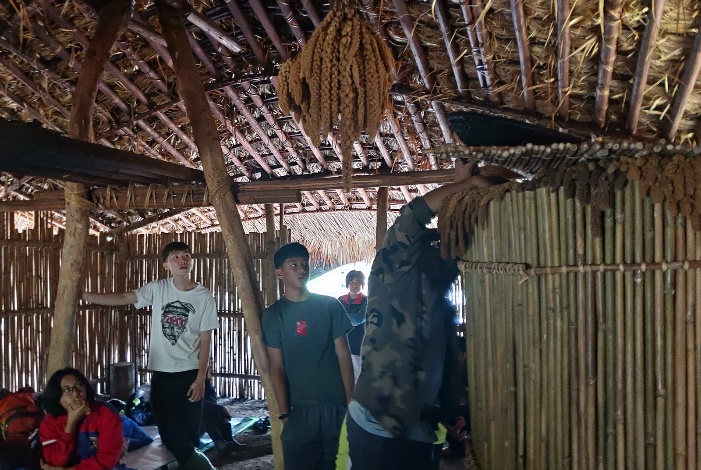 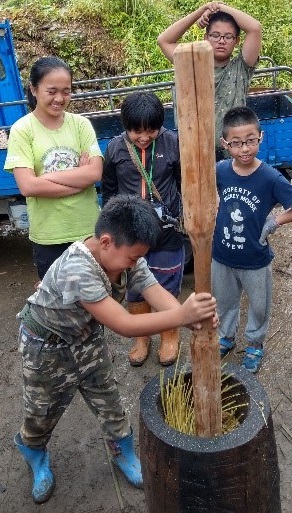 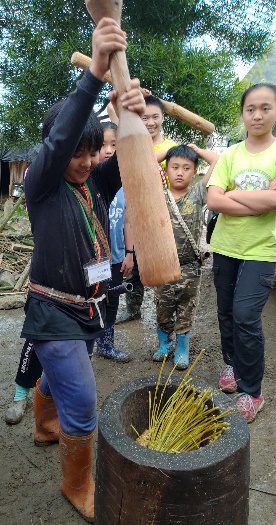 教師示範—曬乾的小米收至穀倉。做穀種的栗穗另外放置。學生輪流舂搗小米。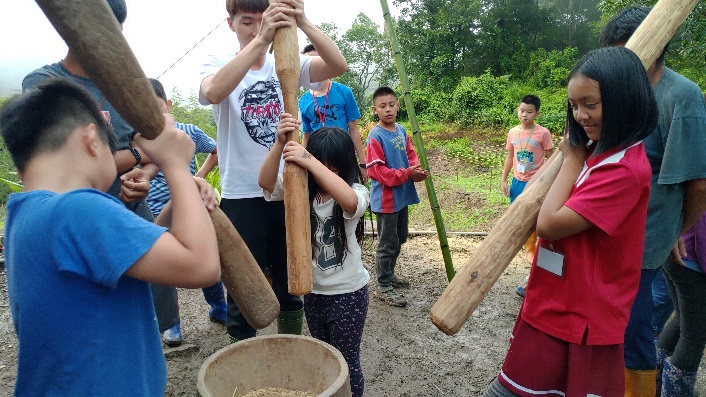 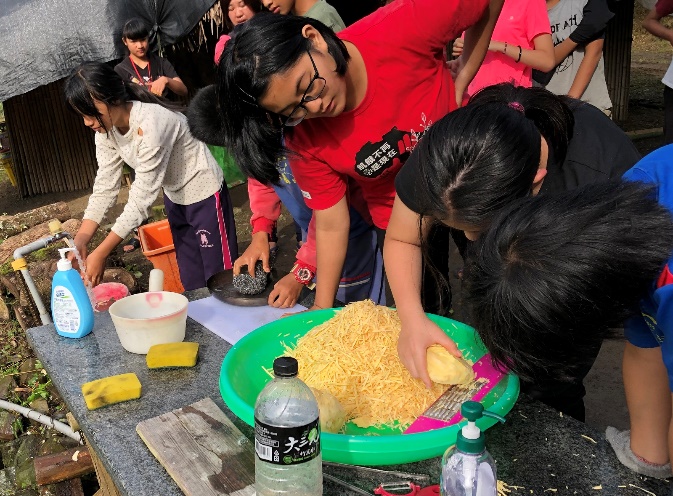 學生輪流舂搗小米，如果動作流暢，能聽到簡單有序的節奏。學生分組將地瓜削皮、刨絲。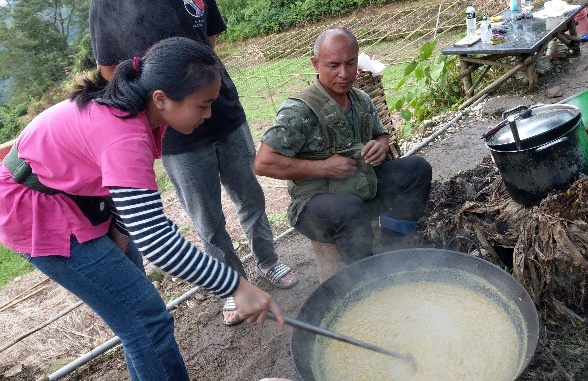 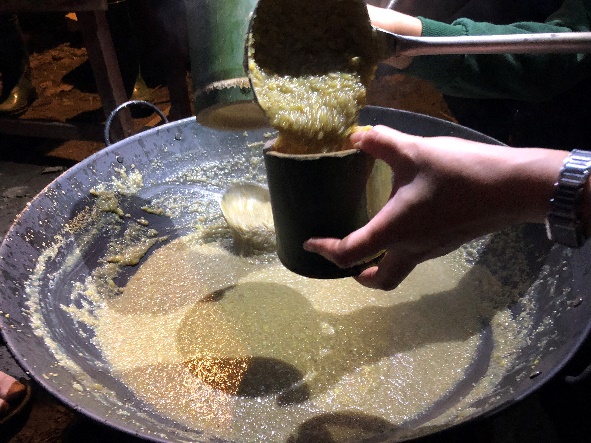 學生攪拌小米地瓜糕。大家盛裝小米地瓜糕，準備品嘗。